UBC Ultrasound Symposium Survey – 2015 Your year (circle one):  1st	2nd	3rd	4th	MD/PhD Year: ____	Have you had prior hands-on ultrasound exposure? (circle one)    Yes            No     If yes, please elaborate: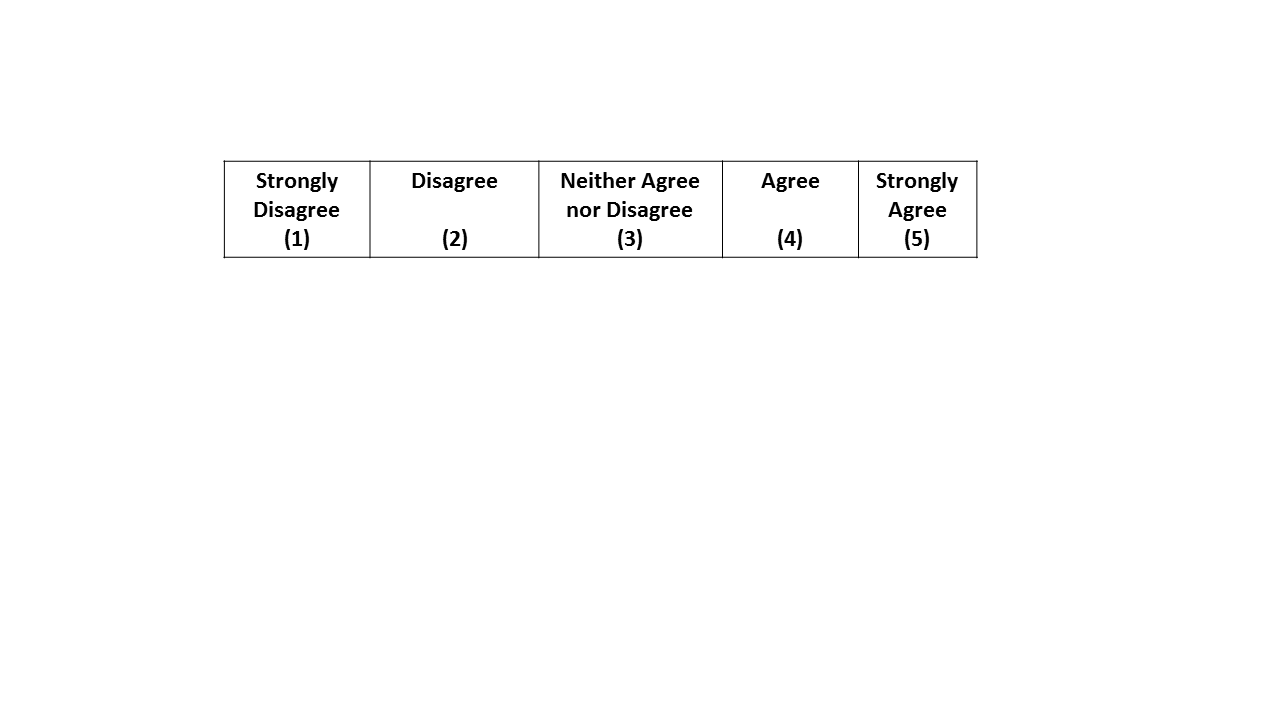 Ultrasound Physics and Knobolgy: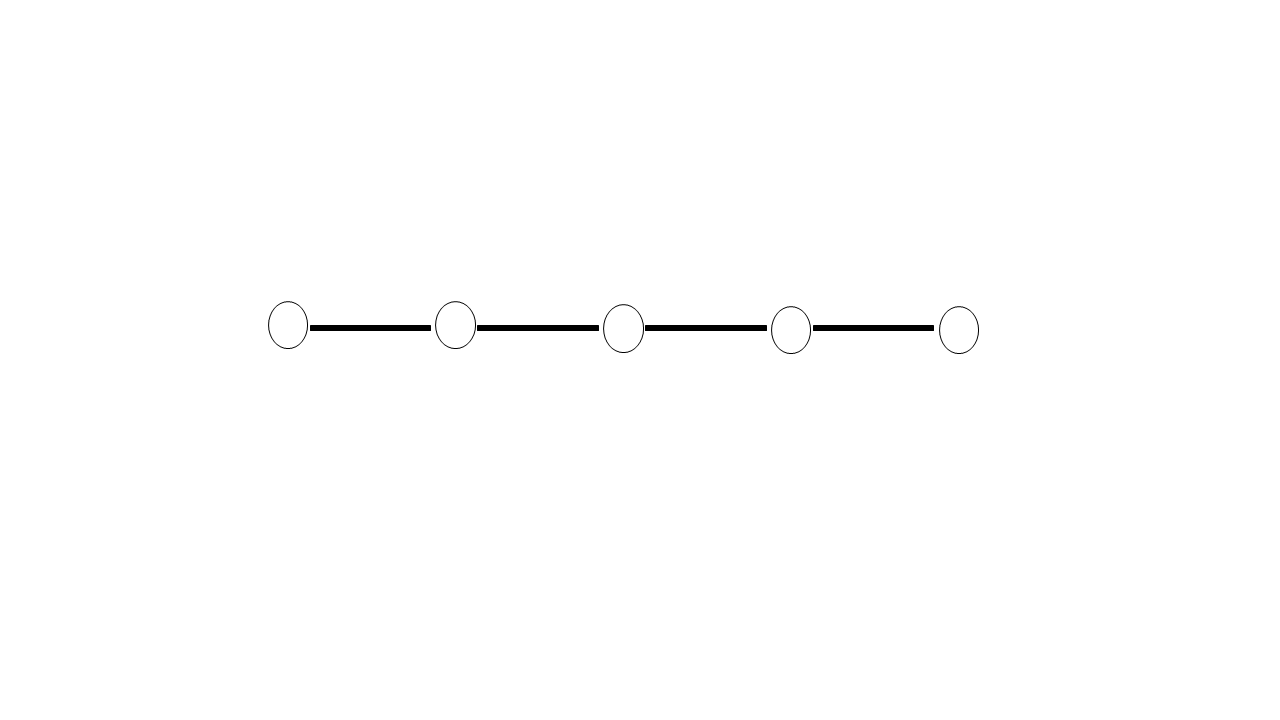 FAST (Abdominal) Ultrasound: Thoracic Ultrasound:	Vascular Ultrasound				Cardiac Ultrasound: General Questions: Which of the following (if any) should be incorporated into the Year 1 or 2 curriculum?Knobology 	FAST 		Thoracic		Vascular		Cardiac		NoneWhich of the following (if any) should be incorporated into the Year 3 or 4 curriculum? Knobology 	FAST 		Thoracic		Vascular		Cardiac		NoneWas a group of 6 effective for learning ultrasound? (circle one)       Yes	    No What would be a reasonable group size to learn ultrasound_________Please make specific comments as to what worked well, and what could be improved on for future symposiums. As well, please share any thoughts regarding ultrasound and our medical undergraduate curriculum.Thank-you for your feedback!Prior to the symposium I felt comfortable with ultrasound physics and “knobology.” After the symposium I feel comfortable with ultrasound physics and “knobology.” There was adequate time for the lecture component of ultrasound physics and “knobology.” If (1), (2), or (3) how much time should have been devoted to this? _____ min (20 min was spent)   There was adequate time for the hands-on component of ultrasound physics and “knobology.” If (1), (2), or (3), how much time should have been devoted to this?  _____ min (30 min was spent)Prior to the symposium I felt comfortable enough with the FAST abdominal scan to perform it on a patient under supervision.After the symposium I feel comfortable enough with the FAST abdominal scan to perform it on a patient under supervision.There was adequate time for the lecture component of the FAST abdominal scan. If (1), (2), or (3), how much time should have been devoted to this? _____ min (20 min was spent)There was adequate time for the hands-on component of the FAST abdominal scan. If (1), (2), or (3), how much time should have been devoted to this? _____ min (30 min was spent)My understanding of abdominal anatomy increased after this symposiumPrior to the symposium I felt comfortable enough with the thoracic scan to perform it on a patient under supervision.After the symposium I feel comfortable enough with the thoracic scan to perform it on a patient under supervision.There was adequate time for the lecture component of thoracic and vascular ultrasound.” If (1), (2), or (3), how much time should have been devoted to this? _____ min (10 min was spent)There was adequate time for the hands-on component of thoracic and vascular ultrasound. If (1), (2), or (3), how much time should have been devoted to this? _____ min (15 min was spent)My understanding of the anatomy of the pleura increased after this symposiumPrior to the symposium I felt comfortable enough with the carotid artery/IJ scan to perform it on a patient under supervision.After the symposium I feel comfortable enough with the carotid artery/IJ scan to perform it on a patient under supervision.There was adequate time for the lecture component of thoracic and vascular ultrasound.” If (1), (2), or (3), how much time should have been devoted to this? _____ min (10 min was spent)There was adequate time for the hands-on component of thoracic and vascular ultrasound. If(1), (2), or (3), how much time should have been devoted to this? _____ min (15 min was spent)My understanding of the anatomy of the head and neck increased after this symposiumPrior to the symposium I felt comfortable enough with the cardiac scan to perform it on a patient under supervision.After the symposium I feel comfortable enough with the cardiac scan to perform it on a patient under supervision.There was adequate time for the lecture component of cardiac ultrasound. If (1), (2), or (3), how much time should have been devoted to this? _____ min (20 min was spent)There was adequate time for the hands-on component of cardiac ultrasound. If (1), (2), or (3), how much time should have been devoted to this? _____ min (30 min was spent)My understanding of the anatomy and physiology of the heart increased after this symposiumHands-on ultrasound training should be integrated into our medical undergraduate curriculum in years 1 and 2. Hands-on ultrasound training should be integrated into our medical undergraduate curriculum in years 3 and 4.My appreciation for the utility of ultrasound has increased after attending the symposium.I wish to have more exposure to ultrasound in the remainder of my medical undergraduate curriculum. I would recommend attending a similar symposium to my medical school colleagues. 